МИНИСТЕРСВО КУЛЬТУРЫ И ДУХОВНОГО РАЗВИТИЯ РС (Я)ГБПОУ РС (Я) «ЯКУТСКИЙ КОЛЛЕДЖ КУЛЬТУРЫ И ИСКУССТВ»ОТЧЕТУЧЕБНО-ВОСПИТАТЕЛЬНОЙ И НАУЧНО-МЕТОДИЧЕСКОЙ РАБОТЫза I полугодие 2015 – 2016 учебного годаЯкутск 2015Основной целью учебно-воспитательной и научно-методической работы в 2015-2016 учебном году является всестороннее повышение квалификации и профессионального мастерства педагогов; формирование у студентов общечеловеческих ценностей; внедрение новых творческих креативных проектов; развитие и повышение творческого потенциала педагогического коллектива в целом; обновление и совершенствование учебно-воспитательного процесса; качественная подготовка специалистов, отвечающая изменениям, происходящим на рынке труда.Итоги за I полугодие 2015-2016 учебного года (очная форма обучения)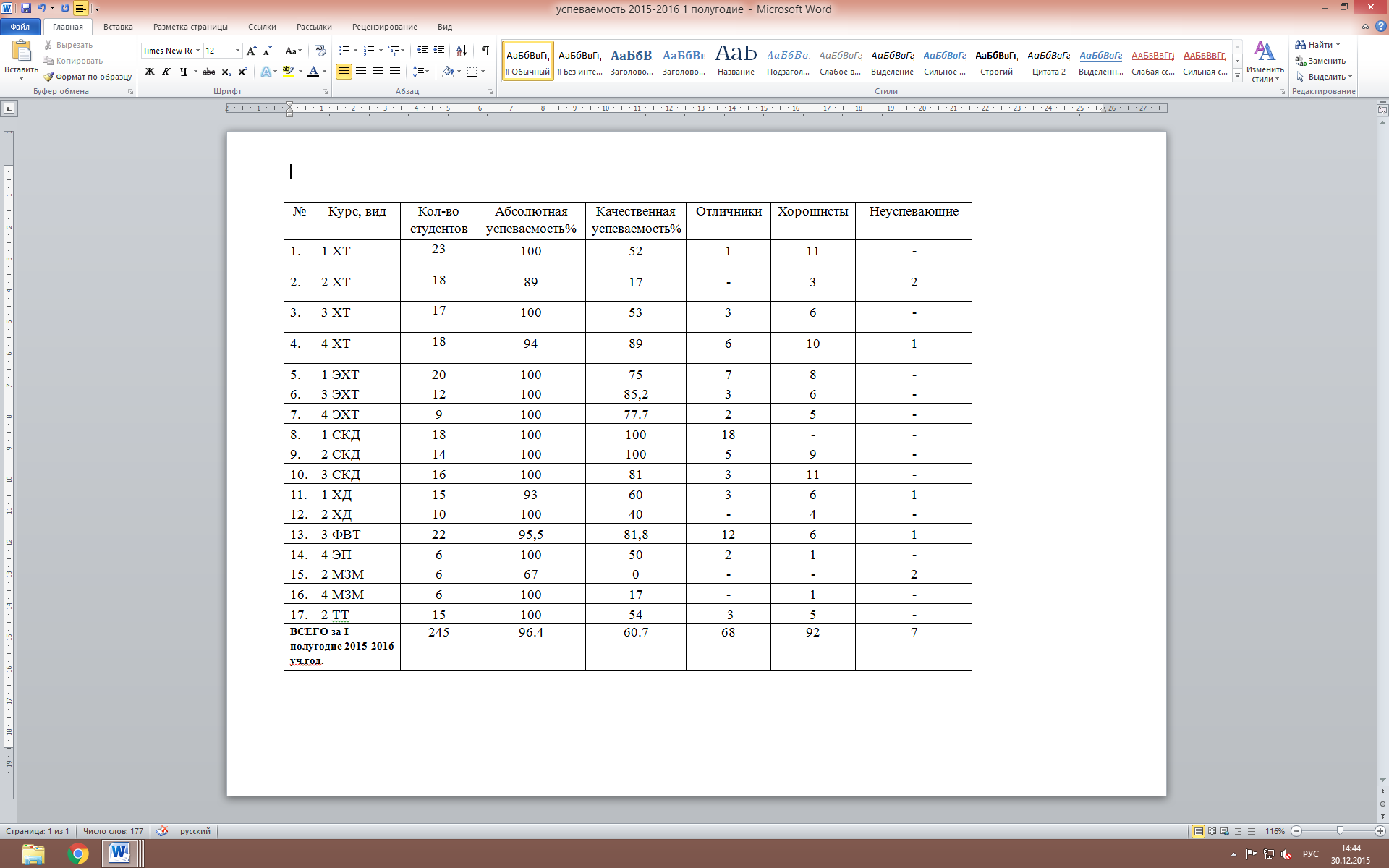 Научно-методическая деятельность на 2015-16 уч. годМероприятия ЯККиИ к Году ЛитературыКурсы повышения квалификации по плану 2015-16 уч. гг.Участие преподавателей и студентов в культурно-досуговых мероприятиях:Проведение классных часовПроживают в общежитии№Курс, вид1 октября 2015 г.1 октября 2015 г.1 октября 2015 г.Убыло всегоУбыло всегоУбыло всегоУбыло всегоУбыло всегоУбыло всегоУбыло всегоПрибыло всегоПрибыло всегоПрибыло всего30 декабря 2015 г.30 декабря 2015 г.30 декабря 2015 г.№Курс, видВСЕГОбюдж.комм.а/ов РАпо другим причинам.за акдем. неусп.по собств. жел.перевод в др.ОУна з/о ЯККиИа/оиз РАперевод с др.ОУбюдж.комм.ВСЕГО1.1 ХТ24159---1-----159232.2 ХТ18162---------162183.3 ХТ2020-21-------17-174.4 ХТ2020-2---------18-185.1 ЭХТ211471-1------1145196.3 ЭХТ141311--1------111127.4 ЭХТ 1010---1-------9-98.1 СКД19154-1--------144189.2 СКД1515-----1-----14-1410.3 СКД1616----------16-1611.1 ХД 15105---11----11041412.2 ХД1010--------1--11-1113.3 ФВТ22148---------1482214.4 ЭП66-----------6-615.2 МЗМ 77------1----6-616.4 МЗМ66-----------6-617.2 ТТ1515-----------15-15ВСЕГО за I полугодие 2015-2016 уч.годВСЕГО за I полугодие 2015-2016 уч.год25822236712221-1-221233245Направление работы                               (участие и проведение)Наименование мероприятияДата, место проведенияУчастникиИтогиСеминарыУчастие в семинаре по теме: «Обеспечение формирования проектных групп по направлениям региональной образовательной политики, обеспечивающим стратегические порывы в повышении качества образования в контексте социально-экономического развития РС(Я)»С 1 по 3 декабря 2015г. Галактионова М.Н.Сертификат СеминарыУчастие в семинаре по теме:«ОГЭ, ЕГЭ, приемы обучения школьников пониманию, интерпретации текстов (в контексте ФГОС) в процессе подготовки к написанию сочинений»27 ноября 2015г.Галактионова М.Н., Кривошапкина В.Е.Сертификат СеминарыУчастие студентов в обучающем семинаре  студенческого актива «Будущие лидеры»6 ноября 2015г.г. Якутск, АГИКИСтуденты пцк СКДСеминарыУчастие во II Международном конгрессе  «Музыка для всех: международный мастер-класс»24.08.2015-30.08.2015г. Якутск, Русский театрСеминарыУчастие в методологическом семинаре в «ВШНИ (И)» г. Санкт-Петербург. С 16 по 23 октября 2015 г.Степанова С.И., Черноградский А.Е.Никитин З.Н.Игнатьева Л.В.СертификатСеминарыУчастие в семинаре «DiGiCo» от компании АрисПро в г. Санкт-ПетербургеМаксутов Р.В.Сертификат СеминарыПрохождение контрольно-установочного семинара «Регламент работы в системе Онлайн Культура -2015»г. Якутск, Якутская национальная библиотека им. А.С. Пушкина8 сентября 2015 г.Кривошапкина В.Е.СертификатСеминарыУчастие в семинаре «Roland» от компании Roland в г. Санкт-ПетербургеМаксутов Р.В.СертификатСеминарыПроведение семинара для преподавателей ДШИ по проекту «Музыка для всех» на тему «Роль педагога в обучении детей массовому пению и методика его преподавания». Неустроев Е.И.СеминарыПрослушал курс «Сведение и мастеринг» в г. Санкт-Петербург Романа УразоваМаксутов Р.В.Научно - практические конференцииУчастие в заочной научно - практической конференции «Шаг в будущую профессию».Ноябрь Горохова Саргылана – 1 курс,  СКД Научно - практические конференцииУчастие в 	научно - практической конференции «Шаг в будущую профессию»18 декабря 2015г.ЯФЭКМакаров Роман – 1 курс ТТСертификат за участиеНаучно - практические конференцииУчастие в конференции СПбГУПа «Современные аудиовизуальные технологии в художественном творчестве и высшем образовании»Максутов Р.В.ВстречиВстреча председателя Национального организационного комитета РС (Я) по подготовке и проведению Десятилетия Олонхо А.Н. Жиркова с молодыми исполнителями эпоса – 28 ноября, 2015 г.,Государственное собрание Ил Тумэн РС (Я)Боппоенова М.Г. Лыткина Г.А.Винокуров Айталыын – 3 курс ЭХТСтручкова Наталья – 1 курс ЭХТСертификатВстречиУчастие в ежегодном совещании директоров и заместителей директоров ССУЗ22 сентября 2015 г.АУППубликацииБуклет «Сайар са5ах кэрэhиттэрэ» (редактор О.Сундупова, А.Н. Васильева);декабрьЭХТПубликацииДиск «передача НВК» - реж. Габышев Р.А.декабрьЭХТПубликацииСD –диск «ЮбилейныйКонцерт»декабрьЭХТПубликацииВзаимосвязь среднего профессионального образовательного учреждения с родителямиКонстантинов А.А.ПубликацииВыпуск учебно-методического пособия в помощь молодым педагогам, руководителям хореографических коллективов, составитель 6 декабряПопова Л.В.Педагогические чтенияУчастие в XI Республиканских рождественских образовательных чтениях «Традиции и инновации: культура, общество, личность. К 145-летию Якутской епархии»10 декабря 2015 г.,Якутская епархияАндросова М.Н.Иванова А.С.СертификатПедагогические чтенияУчастие в педагогических чтениях «Профессионализм педагога как фактор повышения качества образования»25 ноября 2015 г.,ЯСХТАндросова М.Н.СертификатМастер-классыПроведение мастер-классов для  фольклорных коллективов “Использование фольклорных образов в постановке нимнгкан”.3-4 декабря 2015 г.,Алданского (Хатыстыр), Нерюнгринского (Школа Арктики), Олекминского (Тяна), Усть – Майского улусов. Боппоенова М.Г.Мастер-классыПроведение мастер-класса  по теме: «Постановка музыкальных и эстрадных номеров в детских творческих коллективах».Декабрь 2015 г., Момский улус, с.ХонуЧерноградский А.Е.Мастер-классыПроведение мастер–класса по обучению эстрадному вокалу и ансамблевому пению»Саккырырская ДШИ Эвено-Бытантайского национального улусНеустроев Е.И.Мастер-классыПроведение мастер – класса по обучению детей малочисленных народов севераМБОУ «Саскылахская СОШ»Неустроев Е.И.Мастер-классыПосещение мастер-класса по теме: «Предпринимательство и бизнес»24 октября 15 СВФУДьячковский Денис - 3 курс ОиПкммиТПКруглые столыУчастие во встрече молодых исполнителей олонхо и педагогов наставников с депутатом Ил Тумэн Жирковым А.Н. ноябрь 2015 г.ЭХТКруглые столыОрганизация и проведение круглого стола на тему «Реалии и перспективы развития традиционной культуры»12 декабря 2015 г.,ЯККиИСундупова О.Е.Муксунова Д.М.Габышев Р.А.Круглые столыУчастие в круглом столе на тему «Реалии и перспективы развития традиционной культуры»12 декабря 2015 г.,ЯККиИГалактионова М.Н.,Степанова Е.Е.,Устьянцева Е.В.,Егорова Л.В.Круглые столыУчастие студентов в круглом столе «Новые религиозные движения»2 октября 2015 г.г. Якутск, Якутская духовная семинарияСтуденты ПЦК ФВТКруглые столыУчастие преподавателей в круглом столе «Дополнительное образование в открытом информационном пространстве» в рамках проекта «Музыка для всех»6 октября 2015г.г. Якутск, ЯПКЕгорова Л.В.Круглые столыПроведение «Подготовка студентов к научно-практической конференции по предметам ОГСЭ дисциплин»18 ноября 2015г.,ЯККиИАлексеев В.В., к.э.н, преподаватель СВФУКруглые столыУчастие в круглом столе «История и будущее профессионального образования в Якутии» преподавателей колледжа.10 декабря 2015г.Иванова А.С.Круглые столыПроведение круглого стола, посвященного юбилею Ф.А. Баишевой2 ноября 2015 г. исторический зал РНБЕгорова Л.В., преподаватели, студенты ХДКруглые столыПроведение круглого стола «Встреча с выпускниками - Трудоустройство выпускников»5 октября 2015г.,ЯККиИСКДТТКруглые столыПроведение круглого стола на тему «Технические принципы использования микрофонных приемов артистами вокального жанра». 15 декабря 2015г.,театр ЭстрадыМЗМИмиджевая политика (выпуск статей в СМИ)Статья в газете “Киин куорат”от 17 декабря 2015г.   Боппоенова М.Г.Имиджевая политика (выпуск статей в СМИ)Участие в телевизионной передаче программы “Летний эфир”, “О поездке в Турцию”; август, 2015 г.Винокуров М.Н., Имиджевая политика (выпуск статей в СМИ)Участие в телевизионной передаче “Олох уеhугэр”, Тема “Сэргэни кэрдиэххэ сеп дуо?”; октябрь, 2015  г.  Винокуров М.Н. Каратаева Сахая - 3, Гаврильева Мария - 3,Новоприезжий Вася– 4,Бурнашева Шура – 4 Имиджевая политика (выпуск статей в СМИ)Участие в телевизионной передаче  НВК11 декабря 2015 г.Чабыргахсыты, Бурнашева Шура - 4, Мухин Сайдам - 4, Никулин Гаврил – 1Каратаева Сахая – 3,Филиппов Петя – 1.Имиджевая политика (выпуск статей в СМИ)Освещение музыкально-поэтического вечера «Серебряный месяц ярко над серебряным веком плыл» Ноябрь ГТРК «Саха»Имиджевая политика (выпуск статей в СМИ)Освещение проведенных мероприятий  на сайте колледжаВ течение семестраПЦКИмиджевая политика (выпуск статей в СМИ)Статья «Ырыанан олоҕу киэргэтэн»«Кыым» 12 ноября, 2015г.Новгородова Н.Н.Имиджевая политика (выпуск статей в СМИ)Выпуск новостных сюжетов, участие в программах «Добрый вечер», «Олох уеЬугэр»25 декабря 2015 г.Васильев АянВасильева НарыйаанаВинокуров ВалерийИннокентьев ДьулустаанНикитин АйталПетров ДенисСаввинова АлгысаанаСедалищев КонстантинСокольников ГерманСолдатова ТатьянаТимофеев АрнольдОлимпиадыПроведение внутриколледжной олимпиады по русскому и английскому языку6 и 8 октября 2015г. Студенты 1-4 курсовПобедители участвуют в республиканской олимпиадеОлимпиадыУчастие VI Всероссийской предметной олимпиаде по английскому языку и русскому языку и литературе дистанционно.Ноябрь 2015 г.Николаева Сайаана (2 ТТ), Никонова Диана (1 ХТ), Лобовикова Ульяна (3ХТ) Профессиональные конкурсыУчастие в республиканском конкурсе молодых исполнителей тойук “Алгыс тойуга”, посвященного 115-летию со дня рождения народного певца, члена Союза писателей СССР С.А. Зверева – Кыыл Уола; 21 ноября 2015 г. Винокуров М.Н.Студенты – Новоприезжий Вася, Винокуров Айталыын, Семенова Элла, Яковлева АнжеликаПрофессиональные конкурсыУчастие во всероссийском конкурсе  «Профи-учитель» Ноябрь Корякина Э.Ю.78, 88 балловОткрытых занятийТема урока: «Драматический диалог» по дисциплине «Основы сценарной композиции», Октябрь, 2015 г.3 курс ЭХТ Габышев Р.А.Открытых занятийОткрытый урок по английскому языку на тему “arts”25 ноября 2015г.1 курс СКД Иванова А.С.Цели и задачи урока достигнуты Открытых занятийТренинг уверенного поведения 17 декабря 2015г. 4 курс ЭХТ Степанова Е.Е.Цели и задачи урока достигнуты Открытых занятийПо дисциплине «Словесное действие»«Основы актерского мастерства»«Режиссура» «Сценическая речь» «Основы актерского мастерства»«Режиссура культурно-массовых мероприятий и театрализованных представлений»«Режиссура эстрадных программ»15 и 22 декабря 2015 28 ноября 201513 ноября 201521 декабря 201525 декабря 201524 декабря 201524 декабря 2015Федорова С.НОкоемова А.М.Окоемова А.М.Федорова С.Н.Окоемова А.М.Степанова С.И.Степанов М.Н.Студенты СКД всех курсов и ТТМетодические доклады«Норуот тылынан уус-уран айымньытын курэгин тэрийии» Декабрь, 2015 г. Муксунова Д.М. Методические доклады«Организация фольклорного движения в РС (Я)»Декабрь, 2015 г. Габышев Р.А. Методические доклады«Норуот тылынан уус-уран айымньытын курэгин тэрийии» Декабрь, 2015 г. Муксунова Д.М. Методические доклады«Роль культуры в формировании национального самосознания»12 декабря 2015г.Степанова Е.Е.Сертификат Методические докладыСопоставительный анализ русской и якутской литературы в изучении дисциплины «Литература»  студентам специализации «Этнохудожественное творчество»12 декабря 2015г.Галактионова М.Н.СертификатМетодические докладыПроведение психологических тренингов: Коммуникативная компетентность работников культурыВ течение годаСтепанова Е.Е.ФестивалиУчастие в работе фестиваля нимнгканов, подготовка спектаклей нимнгканов, посвященный к 100-летию Н.Г. ТрофимоваНоябрь, 2015 г.Боппоенова М.Г.ФестивалиУчастие в Международном фестивале культуры и искусства в г. Стамбул (Турция)с 30 июля по 8 августа  2015 г.Преподаватели и студенты ПЦК  ХТ,Винокуров М.Н.Вошли в 10 лучших ансамблей и победа в номинации «Лучшие носители фольклора»ФестивалиУчастие во Всероссийском фестивале «Театр грани масс»4 сентября 2015Черноградского А.Е. Степанова М.Н.ДипломантРабота в жюриРабота председателем жюри республиканского конкурса женских вокальных ансамблей с. Бердигестях, Горного улуса.5 декабря 2015 г.Сергучев Г.Г. Работа в жюриРабота в составе жюри II Республиканского фестиваля национальных культур «Единение».13 декабря 2015Устьянцева Е.В.ВыступленияВыступление на родительском собрании: «Психологическое сопровождение студентов»28.11.15.Степанова Е.Е.Название мероприятия(организация и проведение)Место и дата проведения Охват участников, населенияОтветственные1Подготовка участников к конкурсу молодых талантов «Старт» - 1 ЭХТЯККиИ, 14 ноября, 2015 1 ЭХТЛыткина Г.А.2Организация и проведение закрытия Года ЛитературыОрганизация станций ЯККиИ,3 декабря 2015 г.,55 участников из числа гостейПредседатели ПЦК Черноградский Айдыс ЕгоровичХорунов Лев3Музыкально-поэтический вечер «Серебряный месяц яко над серебряным веком плыл»Актовый зал колледжа, 12 ноября 2015г.70% студентовГалактионова М.Н., Белолюбская И.Г., Степанова Е.Е.4Выступление чтецов в ДП№1 ко «Дню Государственности» ДП№125 сентября 2015100Федорова С.Н.5Исполнение литературной композиции2, 3 СКД  и 2 ТТЯККиИ50Окоемова А.М.6Встреча с поэтом якутской литературы Рустамом Каженкиным членом союза Российской Федерации, учителем школы “Айыы кыһата”19 ноября 	ЯККиИ30ЭХТ7Творческая лаборатория молодых драматургов1 полугодие30Габышев р.А.ФИОТемаДата1Муксунова Д.М.Фундаментальные курсы повышения квалификации “Обучение исполнительскому мастерству на фольклорном инструменте кырыымпа”, ДДН им. А.Е. Кулаковскогос 23 ноября по 2 декабря 2015 г.     2Галактионова М.Н.Фундаментальные курсы учителей русского языка и литературы ООС 23 ноября по 5 декабря 2015г.3Кривошапкина В.Е.Фундаментальные курсы учителей русского языка и литературы ООС 23 ноября по 5 декабря 2015г.4Степанов М.Н.Инновационные процессы в режиссуре Театра масс С 8 сентября 2015 года5Черноградский А.Е.Инновационные процессы в режиссуре Театра масс С 8 сентября 2015 года6Корякина Э.Ю.Повышение квалификации(322ч) в совместном проекте по развитию дистанционных интернет - форм обучения с международной компанией Dennis`s School (дочерняя компания ETS, разработчиков тестов TOEFL, TOEIC) и ИНПО СВФУИюнь-декабрь 2015г.7Максутов Р.В.Курс повышения квалификации «Управление звуком в театре и шоу. Современные цифровые системы управления звуком, программное обеспечение»Участие в мероприятиях городского, республиканского, международного уровнейУчастие в мероприятиях городского, республиканского, международного уровнейУчастие в мероприятиях городского, республиканского, международного уровнейУчастие в мероприятиях городского, республиканского, международного уровнейНаименование мероприятияДатаУчастникиРезультат конкурсыРеспубликанский открытом конкурсе среди хоровых коллективов и вокальных ансамблей «Олонхо дойдута», посвященного 85-летию заслуженного деятеля искусств РФ и РС (Я) Захара Константиновича Степанова.5 декабря 2015 г.Сводный хор ПЦК «ХД»Гран-приРеспубликанском конкурсе хоровых коллективов «Көмүс дорҕоон кынаттанан…», посвященного 90-летию Ф.А. Баишевой11 декабряСводный хор ПЦК «ХД»дипломант III степениУчастие в профориентационном конкуре АГИКИ – QUEST «Найди свое будущее», г. Якутск, АГИКИ13 ноября 2015г.ПЦК ХД1 местоОрганизован и проведен конкурс по философии среди студентов колледжа.24 ноября Студенты колледжафестивалиУчастие в работе фестиваля нимнгканов, подготовка спектаклей нимнгканов, посвященный к 100-летию Н.Г. ТрофимоваНоябрь, 2015 г.Боппоенова М.Г.Участие в Международном фестивале культуры и искусства в г. Стамбул (Турция)с 30 июля по 8 августа  2015 г.Преподаватели и студенты ПЦК  ХТ,Винокуров М.Н.Вошли в 10 лучших ансамблей и победа в номинации «Лучшие носители фольклора»ВыставкиУчастие на выставеа – форуме “Открытое образование: диалог, деятельность, доступность”октябрь, 2015 г.Все студенты ЭХТ На высоком уровнеОрганизация, подготовка и участие на выставке Открытия декады Олонхо – форум – отчет, Государственный Цирк РС (Я), 25 ноября 2015 г.;Стручкова Наталья – 1 курс ЭХТСундупова О.Е., Муксунова О.Е.Организация выставки фотографий студентов в Санкт-Петербургском отделении творческого союза работников культуры России, г. Санкт- ПетербургС 20 октября по 20 ноября 2015г. Константинов А.А.Форумы:Участие в Культурном форуме регионов России  «Гражданская солидарность в реализации государственной культурной политики: взаимодействие власти, общества и бизнеса»25 сентября 2015 г.,г. Якутск – г. Москва, Саха академический театр им. П.А. ОйунскогоПЦКУчастие в  III  Петербургском международном форуме профессионального образования, в рамках форума участие в Х юбилейной  всероссийской конференции «Проблемы и перспективы развития среднего профессионального образования в России» С 23 по 26 октября 2016 г.г. Санкт-ПетербургУчастие студентов и преподавателей  в Форуме-диалоге «Национальное многообразие – единство России»27 октября 2015г.,г. Якутск, ДДН им. А.Е. КулаковскогоПреподаватели и студенты колледжаУчастие в Республиканском профориентационном форуме «PROFвыбор – 2015»11 ноября 2015 г.г. Якутск, СК Триумф.Посещение музеев, театров- Сахатеатр «Сир иччитэ», «Король лир», «Хаарыан хампа куох кытылым», «Эргиллиэм хайаан да», «Тит», «Ревизор», «Сатабыллаах саьыл са5алаах», «Тыыммар тыыннын холбоо»- Краеведческий музей – выставка  посв. 115-летию С.А. Зверева – Кыыл Уола;- ДДН Кулаковского – выставка Декады Олонхо.1 полугодие 2015-2016 уч.г.1.3,4 курсы ЭХТ-КонцертыОрганизация и проведение праздничного концерта посвященнго 70-летию Великой Победы “Кыайыыга кынаттыыр ырыалар”, Габышев Р.А., Винокуров М.Н.октябрь, 2015 г.Студенты ЭХТОрганизация и подготовка юбилейного концерта, посв. К 25 летию отделения ЭХТ, Сундупова О.Е. – общая организация;  Боппоенова М.Г.-режиссер;  Васильева А.Н. – редактор сценариев и благодарственных писем, организационная работа; Сергучев Г.Г. - Музыкальное сопровождение с отрывков олонхо, подготовка вокальных номеров ансамблей «Туйаарар», «Толомон», подготовка солистов, северного блока на юбилейном концерте ЭХТ;12 декабря 2015 г.Все курсы ЭХТ, выпускникиНа высоком уровнеУчастие в юбилейном мероприятии посвященном к 110-летию К.Г. Осипова – Тыа Уола11 декабря 2015ПЦК ХДЮбилейный концерт, посвященный юбилею Ф.А. БаишевойПЦК ХДЗвукооператоры: праздничные мероприятия: «Концерт Матерям» (18 октября), съемки новогодней передачи «Голубой огонек»  «Бал чемпионов 2015» Юбилейный международный фестиваль «Табык» 18 октября17 ноября18 декабря18-20 декабряПЦК МЗМЮбилейный концерт Усть-Таттинского народного хора27 ноября 2015 г.Новгородова Н.Н.Егорова Л.В.ПрактикаОрганизация и проведение  преддипломной практики студента 4-го курса ЭХТ Винокурова Урсуна по теме «Мунха сиэрэ-туома»,  с. Хомустах Намского улуса, Боппоенова М.Г., Винокуров М.Н., Лыткина Г.А., Харитонова С.В., Сундупова О.Е.28-29 октября 2015 г.4 курс ЭХТНа высоком уровнеНомераПодготовка номеров для выступлений к юбилею школы с. Тарат, Боппоенова М.Г.17 декабря 2015 г.Сборная из всех курсов ЭХТНа высоком уровнеПостановка инсценировки, посвященное,  150-летию первого врача из народа саха Сокольникова П.Н.Министерство здравоохранения РС (Я)27.11.15Участие и проведение:Участие в организации Дня хомуса30 ноября 2015 г.,Музей хомуса народов мира,Муксунова Д.М. с участием студентов 1 курса ЭХТ;На высоком уровне10 спартакиада студентов учебных заведений культуры и искусстваНоябрь 2015г.Студенты колледжа1 место среди учебных заведений культуры и искусстваПроведение новогодних утренниковС 14  декабря 2015 г.Участвуют студенты 1,2,3 курсов ПЦК СКД, ТТ, ЭХТВозложение цветов к памятнику-бюсту Гавриилу Чиряеву, выдающегося государственного деятеля Якутии.27 сентября 2015г.Участие студентов  ХТУчастие в благотворительном концерте  в поддержку строительства спортивно-культурного центра в Мегино- Кангаласском районе, г. Якутск, Саха академический театр им. П.А. Ойунского12 октября 2015г.Студенты колледжа Участие в «День города» Пл. Ленина 13 сентября 20151,2,3 курсы СКД и 2 курс ТТУчастие в открытии аллеи «Солдат Тумаады», показ театрализованного концерта «Помним! Гордимся! Благодарим!» Аллея  «Солдат Тумаады» 9 сентября 20152 курс  ТТУчастие «День первокурсника СВФУ» Стадион «Юность» 19 сентября 20151,2,3 курсы СКД и 2 курс ТТПроведение посвящение в профессию ЯккиИ13октября 20152 курс  ТТ3 курс СКДУчастие «Бал молодежи- 2015» Гос.Цирк РС(Я) 23декабря 153 курс СКД и 2 курс ТТВыступление чтецов в ДП№1 ко «Дню Государственности» ДП№125 сентября 20152,3 курсы СКДПроведение «День пожилых людей» 1 СКД 3 СКДДом инвалидов1 октября 2015Степанов М.НСтепанова С.И.Посвящение в студентыЯккиИ10 октября 20152 курс СКД.Проведение заседания родительского собрания ЯККиИ1 курс СКД Отв. Дима ТитовЗажжение елки-2015Пл. Орджоникидзе 1 декабря 2015г.3 и 1 курсы СКДКонкурс строганины – 2015СК «Триумф» 5 декабря 2015г.1,2,3 курсы СКДУчастие в торжественной выставки народного мастера, засл.деятеля искусств РС(Я) А.Н.Гоголева – Сатал Уус.ДК А.Е. Кулаковского09 декабря 2015г.3 курс СКДУчастие в торжественном мероприятии, посвященного 125-летию со дня рождения писателя представителя правительства республики в г. Москва.  Кузьмы Осиповича Гаврилова – Тыа О5ото. 3 СКД10 декабря 2015г.Федорова С.Н.Закрытие года предпринимательства1,2,3 СКДГос.Цирк РС(Я) 16.12.15.Черноградский А.Е.Участие в торжественном собрании общественности, посв. Закрытию года предпринимательства и старту года благоустройства РС(Я)(статисты, Снегурочка, Дед Мороз) 3 курс СКДТОиБ25.12.15.Константинов А.А.№курсдатаТема классного часа11,3,4 ЭХТВстреча с Дмитрием Ивановым, с артистом театра Олонхо«Песенное народное творчество якутов», отв. – Винокуров М.Н.21,3,4 ЭХТВстреча с Р.Р. Жирковой, руководителем управления государственных актов При Президенте и Правительстве РС (Я), кандидатом филологических наук «Из истории создания отделения ЭХТ»31,3,4 ЭХТВстреча с А.С. Федоровым, преподавателем АГИИК«История создания отделения ЭХТ»41 ЭХТПроведение кураторского часа  Тема: «Мы - коллектив»51 ЭХТПроведение кураторского часа«Поведение в случае террористического акта»61 ЭХТПроведение кураторского часа«Нравственное воспитание – залог здорового общества»73 ЭХТПроведение кураторского часа«Акты терроризм»«Производственная практика по специальности»81,3,4 ЭХТПроведение кураторского часаВстреча с выпускниками ЭХТ Харитоновой А.Н. Игнатьевым В.В., Игнатьев Г.Г.94 ЭХТПроведение кураторского часа«Организация выпускных ИГА и бала»«Нравственные качества личности»«Политические события в России и за рубежом»«Охрана здоровья» (ЗОЖ)101 ХД21 сентября 2015г.«Правила проживания и поведения в городе»111,2 ХД02 ноября 2015г.«Мы единством сильны…»122 ТТ25 сентября 2015г.«Театр искусство синтетическое»132 ТТ10 октября 2015г.Встреча с актерами САТ им.П.А. Ойунского  Аммосов А., Луковцев И.142 ТТ15 ноября 2015г.«Знакомьтесь деятели искусств РС(Я)»152 ТТ12 декабря 2015г.«Путь к толерантности»162 ТТ10 октября 2015 г.«В кругу друзей режиссеров»171 СКД25 сентября 2015г.«Театр искусство синтетическое»181 СКД10 октября 2015 г.Встреча с актерами САТ им.П.А. Ойунского  Аммосов А., Луковцев И.191 СКД20 октября 2015 г.«ЗОЖ – наше будущее»201 СКД15 ноября 2015г.«Знакомьтесь деятели искусств РС(Я)»211 СКД12 декабря 2015г.«Путь к толерантности»222, 3 СКД10 октября 2015 г.«В кругу друзей режиссеров»232, 3 СКД5 ноября 2015г.«Творить значит жить!»242, 3 СКД15 декабря 2015г.«Экспериментальный театр»253 ФВТ14.09.2015 г.Итоги каникулярных дней263 ФВТ21.09.2015 г.Цели и задачи 5-6 семестров273 ФВТ28.09.2015 г.Толерантность283 ФВТ05.10.2015 г.ЗОЖ293 ФВТ12.10.2015 г.Успеваемость в учебе303 ФВТ19.10.2015 г.Встреча со студентами ВСГИК 313 ФВТ26.10.2015 г.Показ практических работ студентов ХТ323 ФВТ02.11.2015 г.Юбилейные мероприятия ПЦК ЭХТ333 ФВТ09.11.2015 г.Вред социальных сетей343 ФВТ16.11.2015 г.Чистота – залог здоровья353 ФВТ23.11.2015 г.Как одеваться на зиму363 ФВТ30.11.2015 г.Итоги 3 месяца учебы373 ФВТ07.12.2015 г.Год кино в России 383 ФВТ14.12.2015 г.Производственная (технологическая) практика. Как выбрать базу практики393 ФВТ21.12.2015 г.Проведение Кинофестиваля «Река», работа «Киношколы в ЯККиИ»401,2,3,4 курсы 14.11.2015специалисты Центра здоровья Республиканского центра медицинской профилактики провели комплексное обследование студентов411,2,3,4 курсы 26.11.2015Якутский республиканский кожно-венерологический диспансер (ЯРКВД) провел встречу со студентами колледжа в рамках Республиканской Декады «Профилактика инфекционных заболеваний передающихся половым путем»421,2,3,4 курсы 10.09.2015старшим лейтенантом полиции ОБППСП МУ МВД Якутское Скрябиным А. А была проведена беседа на тему «Охрана общественного порядка».431,2,3,4 курсы 17.09.2015помощником прокурора г.Якутска Шадриным В.А. была организована встреча на тему «Права и обязанности  несовершеннолетних». 441,2,3,4 курсы 24.09.2015состоялась встреча студентов с участковым уполномоченным полиции МУ МВД России «Якутское» старшим лейтенантом полиции Николаем Николаевичем Илларионовым. Темой встречи стала профилактика правонарушений в студенческой среде.451,2,3,4 курсы 1.10.2015С инспектором ПДН МВД «Якутское» майором полиции Людмилой Александровной Степановой была встреча на тему: «Ответственность несовершеннолетних».461,2,3,4 курсы 8.10.2015Главным специалистом  - экспертом отдела межведомственного взаимодествия в сфере профилактики (ОМВП)  упраления  Федеральный службы по контролю за оборотом наркотиков (ФСКН) России по РС(Я) - Варфаламеевым Альбертом Степановичем была беседа на тему “мы против наркотиков”471,2,3,4 курсы 19.11.2015Культура коллеһын устудьуоннарын кытары Арассыыйа Федерациятын сойууһун чилиэнин, “Айыы кыһата” оскуола саха тылын учууталын Рустам Каженкинныын сүрдээх истин корсүһүү буолан ааста.	481,2,3,4 курсы 14.12.2015Встреча преподавателей и студентов с председателем ГИА Дугаржаповым Д.В.491,2,3,4 курсы 28.11.2015 Якутском колледже культуры и искусств, состоялось общее собрание родителей.501,2,3,4 курсы 17.11.2015День правовой помощи детям№ГруппаФ.И.О. студентаКомн.14 ХТЧоноева Анастасия Александровна324 ХТСедалищева Ньургуяна Афанасьевна333 СКДЛукманова Майя Фидоиловна 342 ХТЦыпандина Марианна Николаевна 45	        2 ХТКардашевская Саргылана Аскалоновна462 ХТЗаровняева Саргылана Петровна473 СКДЯковлева Анна Сергеевна  583 ФВТЛобовикова Марина Андреевна 593 ФВТГабышева Елена Александровна 5104 ХТМакарова Галина Семеновна 6114 ХТШишигина Алена Николаевна 6124 ХТБорисова Римма Анатольевна6134 ЭХТЕфремова Айыына Аркадьевна 7144 ЭХТПорядина Мотрена Алексеевна7154 ЭХТПетрова Марина Федоровна 7164 ЭПГрязнухина Людмила Гаврильевна8171 СКДСкрыбыкина Астра Руслановна 8181 ХТНиколаева Юлия Александровна 8193 СКДФедорова Диана Ивановна 9203 ЭХТКаратаева Сахая Григорьевна 9213 ЭХТСеменова Элеонора Семеновна 9223 ЭХТПлатонова Марфа Ньургуновна 9233 СКДСтепанова Дарьяна Борисовна 10244 ЭХТБурнашева Александра Васильевна 10253 ЭХТ Попова Анна Андреевна  10263 СКДЯковлева Вера Ильинична 11273 СКДГригорьева Полина Семеновна  11283 СКДСивцева Ульяна Степановна 11292 ХТАпросимова Айгыына Михайловна 14302 ХДАдамова Владилена Прокопьевна 15312 ХДГригорьева Елена Михайловна 15322 ХДХудаева Айна Сергеевна15334 ХТКолосов Василий Алесандрович 16344 ХТ Уваровский Яков Егорович16353 ФВТТимофеев Арнольд Климович 16362 ХТЧеркашин Игорь Игоревич 17374 МЗМГермогенов Ньургун Васильевич 17383 ЭХТПлатонов Валерий Нюргунович 17393 СКДЧахов Петр Леонидович 18403 СКДДьячковский Денис Дмитриевич 18413 ФВТСедалищев Константин Александрович 18424 ЭПБаишев Владимир Никитович 18432 ХТМыреева Варвара Максимовна 19442 ХТАргунова Анна Николаевна 19452 ХТТретьякова Андриана Андреевна 19463 СКДГерасимов Роман Александрович 20473 СКДФедоров Никандр Андреевич20483 СКДВинокуров Антон Юрьевич 20493 ХТИльин Капитон Николаевич25503 ХТ Мочкин Айаал Алексеевич 25513 ХТСкрябин Александр Анатольевич 25524 ЭХТНовоприезжий Василий Васильевич 26533 ФВТВинокуров Валерий Владимирович26544 ЭПУдин Иван Филиппович26552 ТТМакаров Роман Андреевич 27562 ТТЗахаров Александр Егорович 27574 ХТБерезкин Ян Эдуардович 27584 ЭПЖуравлев Даниил Алексеевич 27593 ФВТВасильев Аян Александрович28603 ФВТИннокентьев Дьулустаан Валерьевич28613 ФВТ Сокольников Герман Нюргунович28623 СКДВасильев Аркадий Аркадьевич 29633 СКДОконешников Александр Михайлович29643 СКДХорунов Лев Николаевич 29654 ХТСеменов Иван Иванович32664 ХТНовиков Руслан Степанович32674 ХТЖирков Эдуард  Федорович32682 МЗМСлепцов Егор Егорович 33694 МЗМОщепков Гаврил Алексеевич 33704 МЗМЕфимов Алексей Иванович33